Advanced Ceramics:	Ceramics are inorganic,non metallic materials, which includes oxides, nitrides, carbides,borides, fall under the category of ceramics. It is also known as Engineering ceramics or technical ceramics. With a predominately ionic character, the atomic bonding in ceramics is largely ionic and partially covalent. Pure or almost pure ceramic materials can be used alone, in combination, or as the foundation for ceramics.Examples:- Aluminium Oxides (Al2O3),Zirconia (ZrO2),Silicon Carbide  (SiC),Silicon nitrides (Si3N4),Barium titanate (BaTiO3) and High temperature superconductorsClassification:	Ceramic materials are divided into two groupsTraditional ceramics: Clay products, refractories and cementAdvanced ceramics: Silicon carbide, alumina and silicon nitride are used in high technology applications like cutting tool material, abrasive etc.	Advanced ceramics are formed utilizing a variety of composition blends and processing procedures, and their raw ingredients must be properly treated in order to generate a regulated product. Currently, materials like glass, porcelain, bricks, tiles, etc. are typically categorized as ceramics.Properties of Advanced Ceramics:Advanced ceramics are hard, stiff and Inert.They are poor conductors of heat and electricityThey also have better corrosion resistanceThey are chemically very stableThey have very low fracture toughnessThey possess high melting points due to their strong chemical bonds.They have high wear resistanceStructural ClassificationAnion and cation make up the majority of the ionic bonding found in ceramics. The radius of the ions affects the crystal structure of ceramics.The radius ratio of the bonding ion determines the coordination number. Ceramics are categorized into AX, AX2, ABX3, and AB2X4 categories based on their crystal structure. Examples under each type are given belowAX: NaCl,ZnS,CsClAX2:SiO2,CaF2,PuO2ABX3: BaTio3,SrZrO3ABX4:MgAl2O4,FeAl2O4Ceramics can be divided into two categories based on their structural makeup: i) Crystalline ceramics and ii) Non-crystalline ceramics.Crystalline ceramicsCrystalline ceramics have regular arrangement of atoms with simple structure.They are most often produced by compacting the powder and firing at high temperature.The crystal structure of ceramics is due to the assembly of  different size atoms. Common crystal structures in crystalline ceramics areCesium Chloride structureIt is simple cubic structures that are found in metal type ceramics.In this structure chlorine ions are arranged in a simple cubic structure with interstice occupied by cesium ions. If the positive and negative ions are about the same size the structure becomes a simple cubic (CsCl) structure. 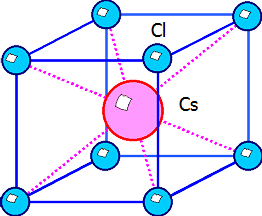 Rock Salt structureThe rock salt structure has a face-centered cubic (fcc) structure, where the positive (Na+) and negative (Cl– ) ions are surrounded by 6 opposite ions (CN = 6). MgO, CaO, SrO, BaO, CdO, MnO, FeO, CoO, and NiO belong to the same group. The face centered cubic structure arises if the relative size of the ions is quite different  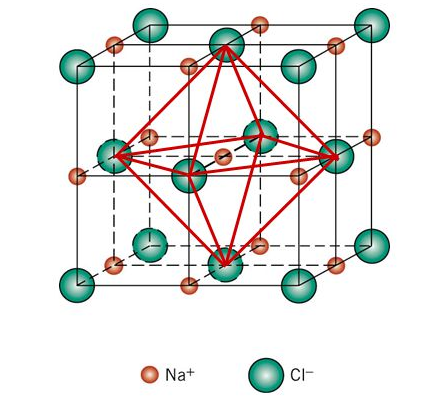 Zinc Blende StructureTwo other cubic ceramic compounds with atoms in the 4-fold locations are silicon carbide (SiC) and zinc blende (ZnS). There are four atomic coordinates. Every kind of atom creates a unique fcc structure.  With the exception of the alternating atoms being of different elements, the structure is the same as the diamond cubic.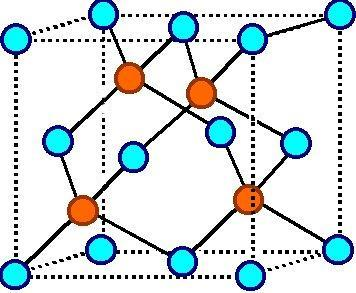 Perovskite Crystal StructureA unit cell of this structure is shown in figure. In this ceramic compounds more than two cations. For example Barium titanate having both Ba2+and Ti4+ cations are present Ba2+ ions are situated at all eight corners of the cube and a single Ti4+ is at the cube−center. The O2+  ions are located at the center of each of the six faces of the unit cell.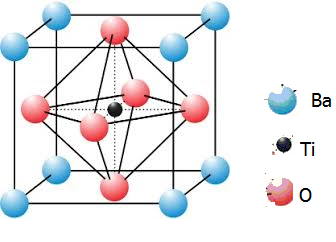 NON - CRYSTALLINE CERAMICS Because the materials feature random structures rather than three-dimensional ones, they are referred to be glassy or amorphous. Numerous metal alloys, oxide compounds, and non-oxide compounds combine to generate glassy structures. Vitreous silica, or fused silica, has an extremely high atomic randomness. Silica and Silicates Silicates are made up of silicon and oxygen, both of which are abundant in the Earth's crust. A unit cell of silicate is a tetrahedron on which each silicon atom is limited to four oxygen atoms, as seen in the figure. Within a tetrahedron structure, silicon atoms are located in the center, and oxygen atoms are located on its periphery. There are three polymorphic forms of silica:        (1) quartz, (2) cristobalite and (3) tridymite. This silica is used in the manufacture of different varieties of glasses. 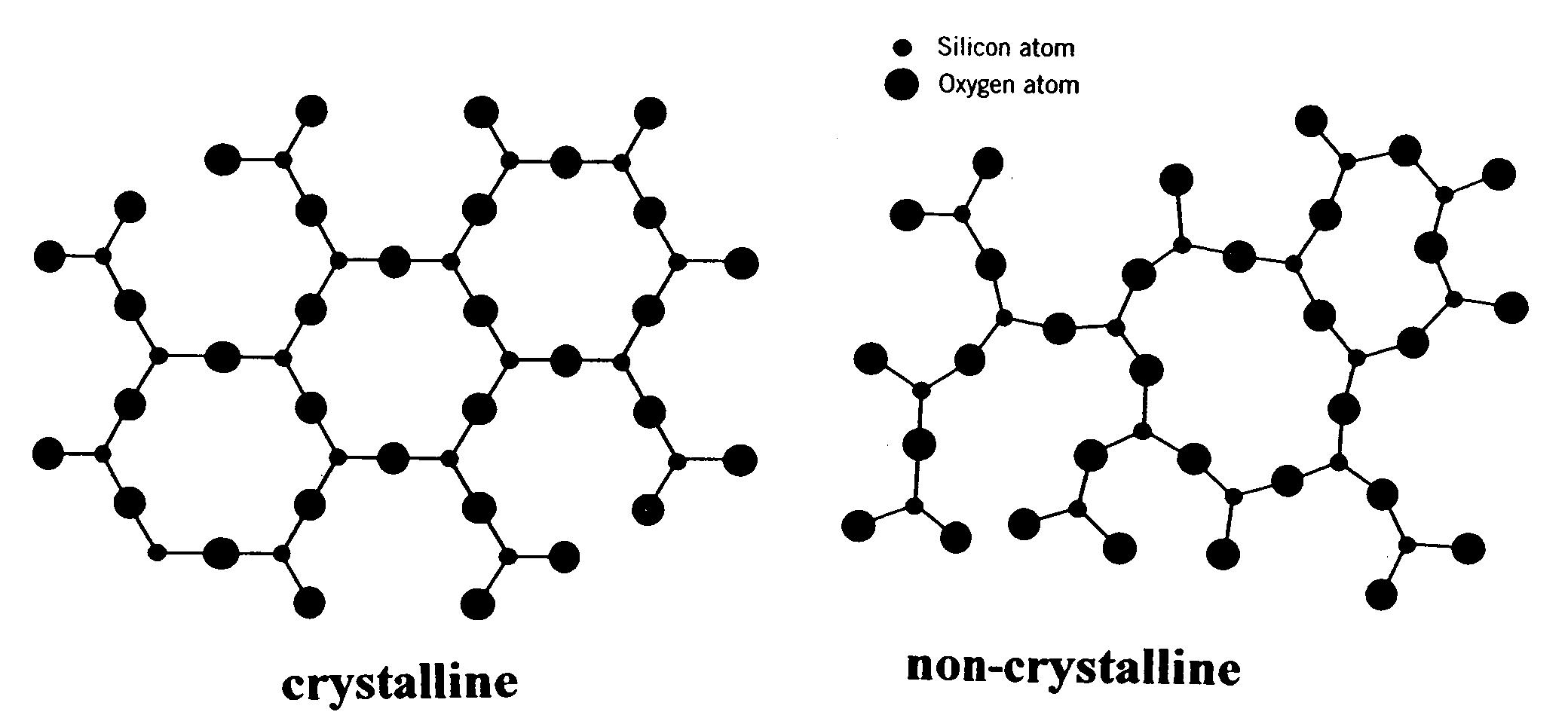 BONDED CERAMICS These ceramics are made up of both crystalline and non-crystalline elements that, when fired, are joined by a glassy matrix. The lining and clay items are included in this group. Bonded ceramics find applications in spark plugs, furnace refractory, electrical insulators, and other areas.[1]Fabrication of Advanced ceramics:Advanced ceramics are created using a multitude of techniques. A product's process selection is determined by its materials, shape complexity, cost, and suitability requirements. Ceramics are manufactured by the application of heat upon processed clays or other raw materials to form rigid products.  The common shape forming methods for ceramics areSlip casting  method Isostatic pressing methodSlip Casting methodOne of the more sophisticated methods of manufacturing ceramics into complex shapes that we use today is called slip casting. It is a method of producing ceramics with different shapes and sizes without use of heatStep 1 -Mix a fine ceramic powder in water, along with some chemicals that help the powder to disperse throughout the liquid, you create what is called a slip.Step 2- The slip is poured into a mold that removes some of the liquid from the slip near the mold wall1 Fill mold with slip         2 Formation of Cast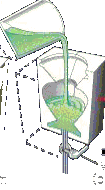 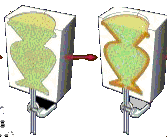 Step3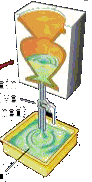 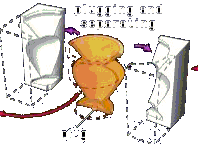 3 Excess slip draining    4 Removing Cast Step3 Now soda ash is added to the slip to break the cluster of particles into uniform dispersed individual particlesStep 4 The water from slurry begins to move out through porous mold by capillary actionStep 5 When a sufficiently thicker cast is formed the rest of the slurry is removed. This process is called drain castingStep 6 Mold and cast is allowed to dry. After drying casting (green ceramics) is removed from the moldStep 7 The green ceramic is then dried and sintered at high temperatureUse of Slip CastingLow cost to make complex shapesUse to make teapot, jugs, statues etcstandard method to make alumina crucible(b) Isostatic pressing It involves application of hydrostatic pressure to a powder in a flexible container. It results in uniform compaction of the powder. Isostatic pressing can be done either with or without applied heat.The two types of isostatic pressing areCold isostatic pressing  Hot isostatic pressingCold isostatic pressingA Powder-shaping technique with hydrostatic pressure without any high temperature is called cold isostatic pressing(CIP). There are two processes used in CIP. They are1. Wet-bag cold isostatic pressing2. Dry-bag cold isostatic pressingWet-bag cold isostatic pressingThe wet-bag CIP process is illustrated in figure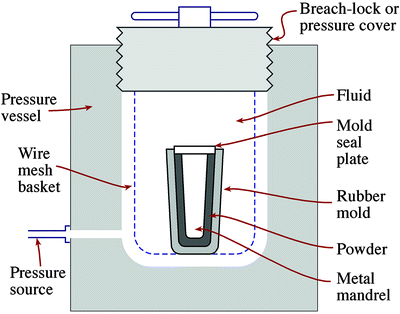    The following steps were adopted during the processing Step 1 The powder is weighed into a rubber moldStep2 The rubber bag is sealed by a metal mandrel over which mold seal plate is fixedStep 3 The sealed rubber bag is placed inside a high pressure chamber that is filled with a fluid which is hydrostatically pressedStep 4 The pressure is varied from about 20 MPa to 1GPa depending upon the applicationStep 5 Once the pressing is complete the pressure is released slowlyStep 6 After the pressure is released the mold is removed from the chamberStep 7 Finally the component is removed from the moldAdvantageWide range of shape and size can be producedPressed products have uniform densityTooling cost is lowDisadvantageIt has poor shapeNeeds green machining after pressingIt takes long cycle time with low product ratesDry-Bag cold isostatic pressingThe Schematic diagram of a mol;d for the dry-bag CIP is shown in figure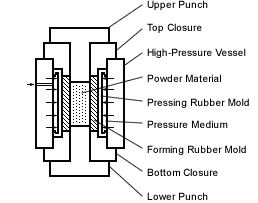 ProcessThe following steps were adopted during the processingStep 1 Powder is taken in rubber mold which is the integral part of the processStep 2 High pressure fluid nis applied using high pressure vesselStep 3 The top & bottom closure and upper & lower  punch help to hold the mold tightly while pressingStep 4 the pressed ceramic part is removed without disturbing the mold AdvantageThe process can be fully automatedthe production rates up to 1 part per second are being achieved Usesdry-bag CIP is used in the production of spark plug insulatorsAC spark plugs are also produced by this methodHot isostatic pressing (HIP)HIP is a method used to densify a material by imposing the heat and pressure simultaneously. The pressure is applied from all the direction via the pressurized gas such as argon gas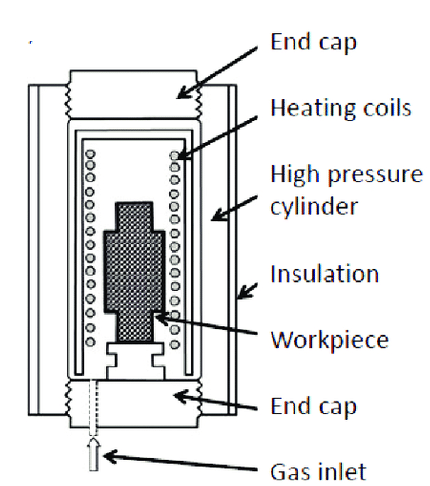 Construction1. It consists of water cooled pressure vessel within which a furnace, thermally insulated form the pressure vessel2. Heating element is arranged in multiple banks which can be controlled individually to obtain uniform temperature3. Temperature is controlled by thermocouple while the gas pressure is controlled by compressor system4. Excess pressure is released using vacuum pumps and materials pump5. Furnaces are generally convection type heating elements covered by upper cover and cooling jacket.WorkingThe material to be prepared is kept inside the furnaceThe mold is degassed after filling the powder, then after sealed using upper coverThe furnace heats tha material to be pressed, at the same time  a pressuring medium, usually argon gas, is used to apply high pressure.The temperature and the pressure is raised to the desire levelFurnace allowed to cool followed by depressuring the chamber and remove the partsIn this process isotropic properties, parts with zero pores are obtained in continuous materials.AdvantageVarious size and shape can be madeHIP results in improved and enhanced mechanical propertyTooling and machining is not requiredHIP produces dense material without growing grainsIncrease in design flexibilityDisadvantage1. Cost is High2. Design of equipments is complexUses1. Used to fabricate components of metal2. Used for bonding dissimilar material3. Used for the formation of piezoelectric ceramics such as BaTiO3 for acoustic wave fibrand oscillatorsProperties of Ceramic FibersThe ceramics possess the following propertiesThermal propertiesMechanical PropertiesElectrical propertiesChemical PropertiesThermal PropertiesCeramic Fibers is basically in amorphous state may be changes to crystalline state at devitrification temperatureThe ceramics fibers possess very low thermal conductivity and act as a insulators and it increases when density increasesCeramics are unaffected by thermal shock i.e no cracks or disintegration for sudden change in temperatureCeramic Fibers are zero coefficient of thermal expansionMechanical propertiesCeramic fibers exhibit high tensile strengthCompressive strength is several times more than tensile strengthIt has a high modulus of elasticity. This elastic modulus decreases with increase in the temperature.Non-crystalline ceramics are brittleElectrical propertiesIn general oxide ceramics (Al2O3) are poor electrical conductors than non-oxide ceramics fibers (SiC)Cubic boron nitride are good conductors of electricitySiC used as semiconductors in high temperature applicationsHigh temperature superconductors (YBa2Cu3O7-x+) is ceramic materialChemical PropertiesSeveral ceramic fibers (Al2O3, SiC) are highly resistant to all chemicals except Hydrofluoric acid.Oxide ceramic fibers are resistant to oxidation even at high temperatureIt is corrosion characteristics similar to glass fiberVarious Applications of Ceramics:Based on its principal purpose or application, advanced ceramics can be further split into structural and electronic ceramics. Ceramics are useful in a variety of applications based on their mechanical strength and its usage in industrial applications. Some of the important advanced ceramics are discussed below.Bioceramic Materials:	Bioceramic materials are specially prepared with high density, small and uniform grain sizes of 5 micrometer. They have been used for hip implants dental implants middle ear implants and heart valves.	Ceramics made of Alumina, Zirconia and Carbon are called bio inert ceramics. Alumina has excellent corrosion resistance good biocompatibility, high strength and high wear resistance.Alumina, Zirconia-It is used for morphological fixation (Nearly inert).Hydroxyapatite (HA) it is a bioactive glass which can form strong bonding with bones. HA has very good biocompatibility with hard tissues, skin and muscle tissue.	Porous HA has better biocompatibility but poor mechanical properties. Porous HA cannot be used for heavy loaded implants such as artificial teeth or bones. It is medical application are limited to small unloaded implants, powders coating and low loaded porous implants.Advantages of ceramics:Very biocompatibility:- Biocompatibility has also been described as the ability of a material to perform with an appropriate host response in a specific application.Inert strong in compressionDisadvantages of ceramics:BrittleDifficult to makeNot resilientS.NoFieldsuses1ElectronicsCeramics are utilized in electronic packaging, substrates, chip carriers, resistors, capacitors, inducers, and electrical insulation transducers, as well as in capacitors, seers, and electrode igniters. Spark plug insulators and motor magnets2Advanced structural materialsCutting tools, wear-resistant inserts, engine components, resistant coatings, dental and orthopedic prosthesis, and high-efficiency lighting are some applications for advanced structural materials.3Chemical processing componentsCurrently, catalyst support, liquid and gas filters, emission control components, and ion exchange medium all use chemical processing components.4.Refractory materialsRefractory materials are employed in many different fields these days, including heating elements, filters, molds, recuperators, regenerators, furnace linings, thermo insulation, and recyclables.5Construction materialsCement, concrete, tile, and structural clay products are examples of construction materials.6Institutional and domestic productsProducts used in homes and institutions, including kitchenware, dinnerware and china from hotels, bathroom fixtures, decorative fixtures, and household goodsMedical applicationmaterialsProsthetic Joints (hip, knee, shoulder elbow wrist)Co-Cr-Mo alloysTiTi-Al- alloysArtificial Tendon and ligamentsCarbon fibre compositesSpinal surgeryBio active glass/ceramics HAArtificial heart valuesPyrolytic carbon coatingHeart pacemakerCan 316 stainless steel Electrode Pl-Pt-Ir